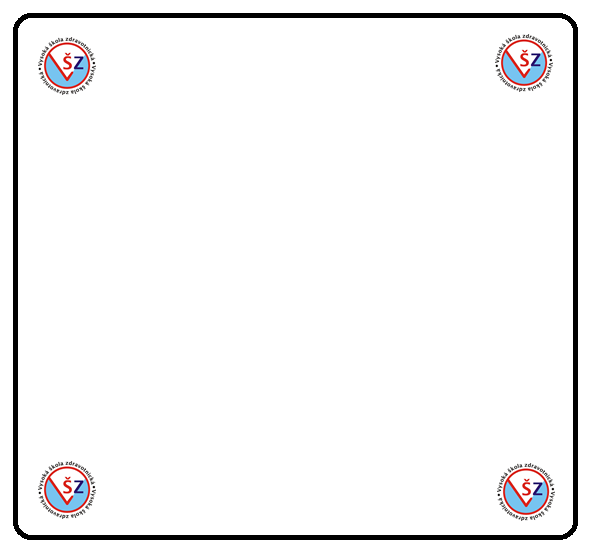                                               DIAZEPAM desitin rectal tube                                        10 mg / 5 mgDiazepam je psychotropní látka ze skupiny 1,4-benzodiazepinů s výrazným tlumivým účinkem na stavy napětí, vzrušení a úzkosti, dále s hypnotickým a sedativním účinkem, ve vyšších dávkách způsobuje pokles svalového tonu a má antikonvulzivní účinkyrektální roztokpřípravek je určen dospělým a dětem od 6 měsícůdávkování je individuální dle věku a tělesné hmotnosti pacienta a dle druhu závažnosti onemocněníterapeutické indikace – status epilepticus – dospělí 5-10 mg do celkové max. dávky 30 mg, dětem podle věku a hmotnosti 0,2 – 0,5 mg/kg, tj. rektálně 5 – 10 mg, do max. denní dávky 20 mg; od 6 měs. A do 15 kg 5mg, od 15 kg 10 mg- akutní klinická intervence při stavech úzkosti, napětí a dále u tetanu afebrilních křečí – dospělí 5 – 10 mg, děti do 3 let (10 – 15 kg) 5 mg;       		děti starší 3 let a více jak 15 kg, 2x 5mg nebo 1x 10 mg, lze opakovat 		po 3-4 hod                                - stavy se zvýšením svalového tonupřípravek je vhodný především k akutní klinické intervenci, méně již k chronické terapiihlavními kontraindikacemi jsou: přecitlivělost na účinnou látku; myasthenia gravis, akutní otrava alkoholem nebo analgetiky či psychofarmaky; těžká jaterní a respirační insuficience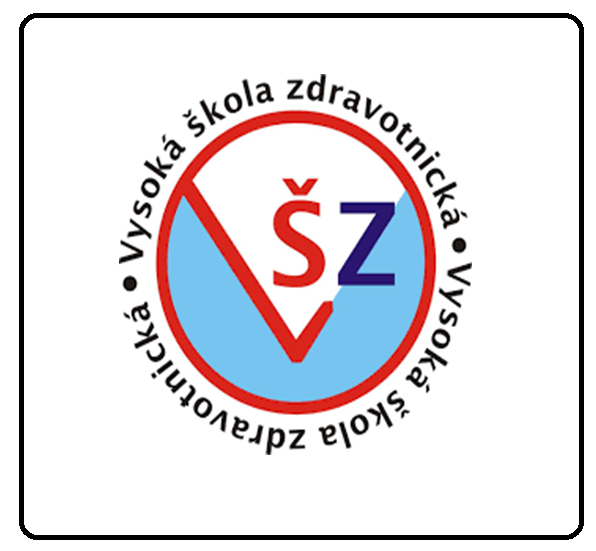 